الجمهــوريــــــــــة الجـزائــريــــــــة الديمقراطيــــــة الشعبيــــــةREPUBLIQUE ALGERIENNE DEMOCRATIQUE ET POPULAIRE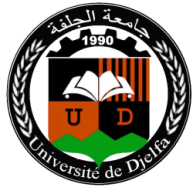 ترخيص الهيئة المستخدمة بالتسجيل فيما بعد التدرج(دكتوراه)أنا الممضي  أسفله (الاسم واللقب)(1) :......................................................................................................................................مديــر(2): :............................................................................................................................................................................................أرخص للسيد : الاسم و اللقب :...................................................................................................................................................................................تاريخ الميلاد:........................................ بـ: ....................................بلدية: ...........................................ولاية :.............................الحاصل على شهادة :      الليسانس               مهندس دولة                   ماستر   في تخصص:.....................................................................................................................................................................................و يشغل حاليا وظيفة :.....................................................................................................................................................................بإلتسجيل في :       دكتوراه علوم       دكتوراه بجامعة زيان عاشور بالجلفــــة ،تخصص (عنوان عرض التكوين) :..............................................................................................................................................................................................................................................................................................................................................................................................................................................................................................................خلال السنة الجامعية الحالية :.....................................................................................................................................................في السنة :   الأولى            الثانية           الثالثة            الرابعة           الخامسة الكلية:.....................................................................................................................................................................................................القســم:..................................................................................................................................................................................................الميدان: :..............................................................................................................................................................................................الشعبة:.................................................................................................التخصص: ..........................................................................في نفس الإطار، أرخص للمعني بحضور كل الدروس والمحاضرات والملتقيات الدراسية والعلمية،   وورشات البحث وإجراء أعمال البحث داخل و خارج جامعة زيان عاشور بالجلفة في إطار هذا التسجيل لانجاز مذكرة الماجستير/ أطروحة الدكتوراه.                                                                        بــ: ..................................في :.................................                                                                                                 المديـــــر(3)   ــــــــــــــــــــــــــــــــــــــــــــــــــــ1) كتابة اسم و لقب الأمر بالصرف للهيئة المستخدمة .2) كتابة الاسم الكامل للهيئة المستخدمة .3) يمضى هذا الترخيص من طرف الأمر بالصرف للهيئة المستخدمة .بـالجلفة في: ..............................................الاســم و اللقب : ..................................................رقم التسجيل :.........................................التخصص المعني بإعادة التسجيل فيما بعد التدرج (مدرسة الدكتوراه، الدكتوراه علوم، الدكتوراه ل م د) (عنوان التكوين) : ..................................................................................................................................................................................................................................................... الكلية:...............................................................................................................................القســم : ........................................................................................................................... أنا الممضي أسفله السيد (ة) / الآنسة (الاسم واللقب): ..................................................................المولود (ة) بتاريخ : .....................................................  بـ:.................................................بلدية : ...........................................ولايـة : ............................................................. ، الحامل لــ: ب. ت.و / ر. س رقــم : ....................................................... الصادرة  بتاريخ :.............................................  ، عن دائرة : .................................................. ولاية : ................................. المعني بطلب إعادة التسجيل في السنة ............................. مدرسة الدكتوراه/ الدكتوراه علوم/ الدكتوراه ل م د  ميدان :................................................................................................................................................................................................شعبة : ................................................................................................................................................................................................. تخصص: .............................................................................................................................................................................................أصرح بشرفي أنني غير مسجــل ولم أعيد التسجيل في هذه السنة الجامعية .........................../............................ في أي تكوين آخر فيما بعد التدرج (ماجستير، مدرسة الدكتوراه، دكتوراه علوم، دكتوراه ل م د) على مستوى كل  مؤسسات التعليم العالي الجزائرية .المصادقـــة                                                                                 إمضاء المعني                 الجلفة في : ........................................................................الاسم و اللقب  : ............................................................................ العنوان  : .........................................................................................    تصريح بعــدم العملأنا الممضي أسفله السيد (ة ) الآنسة ( الاسم و اللقب ) : ...........................................................................................................المولود (ة) بتاريخ : ............................................................... ب : ............................................................ بلدية : ...................................  ولاية :..........................................................  الحامل (ة ) ل : ب.ت.و / ر . س رقم : ........................................................................ الصادرة بتاريخ: ..................................................  عن دائرة :.................................................   ولاية:  .......................................................................أصرح بأنني لا أمارس أي عمل ، و بالتالي لست منخرطا لا في الصندوق الوطني للضمان الاجتماعي للأجراء (CNAS) ولا في الصندوق الوطني للضمان الاجتماعي لغير الأجراء (CASNOS).      المصادقة                                                                                 إمضاء المعني تصريح شرفي بعدم التسجيل أو إعادة التسجيل في أي تكوين آخر فيما بعد التدرج